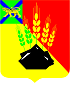 АДМИНИСТРАЦИЯ МИХАЙЛОВСКОГО МУНИЦИПАЛЬНОГО РАЙОНА РАСПОРЯЖЕНИЕ
27.01.2023                                         с. Михайловка                                                              № 52-раО внесении изменения в распоряжение администрации Михайловского муниципальногорайона от 20.03.2015 № 83-ра «О создании рабочей группы по вопросам снижения неформальной занятости на территории Михайловского муниципального района»В соответствии с Федеральным законом от 06.10.2003  № 131-ФЗ «Об общих принципах организации местного самоуправления в Российской Федерации», Федеральным законом от 03.07.2016 № 250-ФЗ «О внесении изменений в отдельные законодательные акты Российской Федерации и признании утратившими силу отдельных законодательных актов (положений законодательных актов) Российской Федерации в связи с принятием Федерального закона «О внесении изменений в части первую и вторую Налогового кодекса Российской Федерации в связи с передачей налоговым органам полномочий по администрированию страховых взносов на обязательное пенсионное, социальное и медицинское страхование», Уставом Михайловского муниципального района1. Внести изменение в распоряжение администрации Михайловского муниципального района от 20.03.2015 № 83-ра «О создании рабочей группы по вопросам снижения неформальной занятости на территории Михайловского муниципального района»:1.1. Приложение № 1 «Состав рабочей группы по вопросам снижения неформальной занятости на территории Михайловского района» изложить в новой редакции:  «Приложение № 1к распоряжению администрацииМихайловского муниципального районаот 20.03.2015 № 83-раСоставрабочей группы по вопросам снижения неформальной занятостина территории Михайловского муниципального района2. Муниципальному казённому учреждению «Управление по организационно-техническому обеспечению деятельности администрации Михайловского муниципального района» (Корж С.Г.) разместить настоящее распоряжение на сайте администрации Михайловского муниципального района.3. Контроль над исполнением данного распоряжения возложить на заместителя главы администрации муниципального района Петроченко О.В. И.о. главы Михайловского муниципального района –главы администрации района                                                           П.А. Зубок Заместитель главы администрации Михайловского муниципального района по социальным вопросам–председательрабочей группыНачальник отдела экономики администрации Михайловского муниципального района–заместительпредседателярабочей группыГлавный специалист 1 разряда отдела экономики управления экономики администрации Михайловского муниципального района–секретарьрабочей группыГлавный специалист 1 разряда по государственному управлению охраной труда администрации Михайловского муниципального района–член рабочей группыНачальник отделения КГКУ «ПЦЗН» в Михайловском районе (по согласованию)–член рабочей группыГосударственный инспектор государственной инспекции труда в Приморском крае (по согласованию)–член рабочей группыСтарший оперуполномоченный группы экономической безопасности и противодействия коррупции отделения ОМВД России по Михайловскому району (по согласованию)–член рабочей группыГлавный специалист-эксперт отделения Фонда пенсионного и социального страхования Российской Федерации по Приморскому краю (по согласованию)–членрабочей группыЗаместитель начальника Межрайонной инспекции Федеральной налоговой службы России № 9 по Приморскому краю (по согласованию)»–член рабочей группы